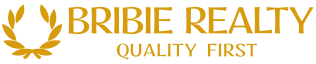 REPAIR REQUEST FORMTo lodge a repair request form Email with photos and description to mellissa@bribierealty.com.au Leave on the kitchen bench for collection on inspection as per entry noticeTENANT INSTRUCTION FOR TRADESPERSON TO ENTER AND ACTION OR QUOTE ON REPAIR OR MAINTENANCE. Lodgement detailsDate LodgedProperty Manager Property Address: Tenant Details: Are you a lease holder? ☐ Yes ☐ NoAre you an approved occupant? ☐ Yes ☐No Current Email Address:Preferred Method of Contact: ☐ Home ☐ Mobile ☐ Work ☐ Email - Type of Repair or Maintenance ☐ I/We have referred to the Trouble Shooting Guide in the Tenant Pack and have tried to resolve issue if safe and practical to do so.☐ URGENT – Emergency! If the Property or Person is in danger of damage or injury, call 000.Please phone our agency immediately ☐ NOT URGENT – i.e. Not an emergency. NB: Please be aware our Agency is to refer to the Landlord for instructions regarding the item/s and will advise the Tenant of the outcome ASAP.Description and details of repair or maintenance- Please be as specific as possible and provide photos or an extra page if required. ☐ I / We have attached photos taken to help describe the repair requestComplete if applicable Hot Water ☐ Gas ☐ Electric 	MODEL NUMBER:Stove: ☐ GAs ☐ Electric                                      Model Number:Oven: ☐ GAs ☐ Electric                                       Model Number:☐ Dog/s are kept on the premises. Tenant/s agree to restrain or remove for access☐ Approval to enter via Agency key with Tradesperson to advise Tenant of the day of entry☐ Tenant/s to be present. Tradesperson is to call Tenant to arrange time. * Please be aware that if the Tenant arranges a time with the Contractor but is not home as arranged, the Tenant may be responsible for the call out fee charged. Please ensure a nominated person is at home to allow accessTenant Signature:  Tenant Name:Date: AGENCY USE ONLY ☐ Emergency – Actioned and Under Control☐ Waiting Approval☐ Landlord Instructions Attached☐ Work Order sent to Contractor ☐ Work Order sent (Tenants) 